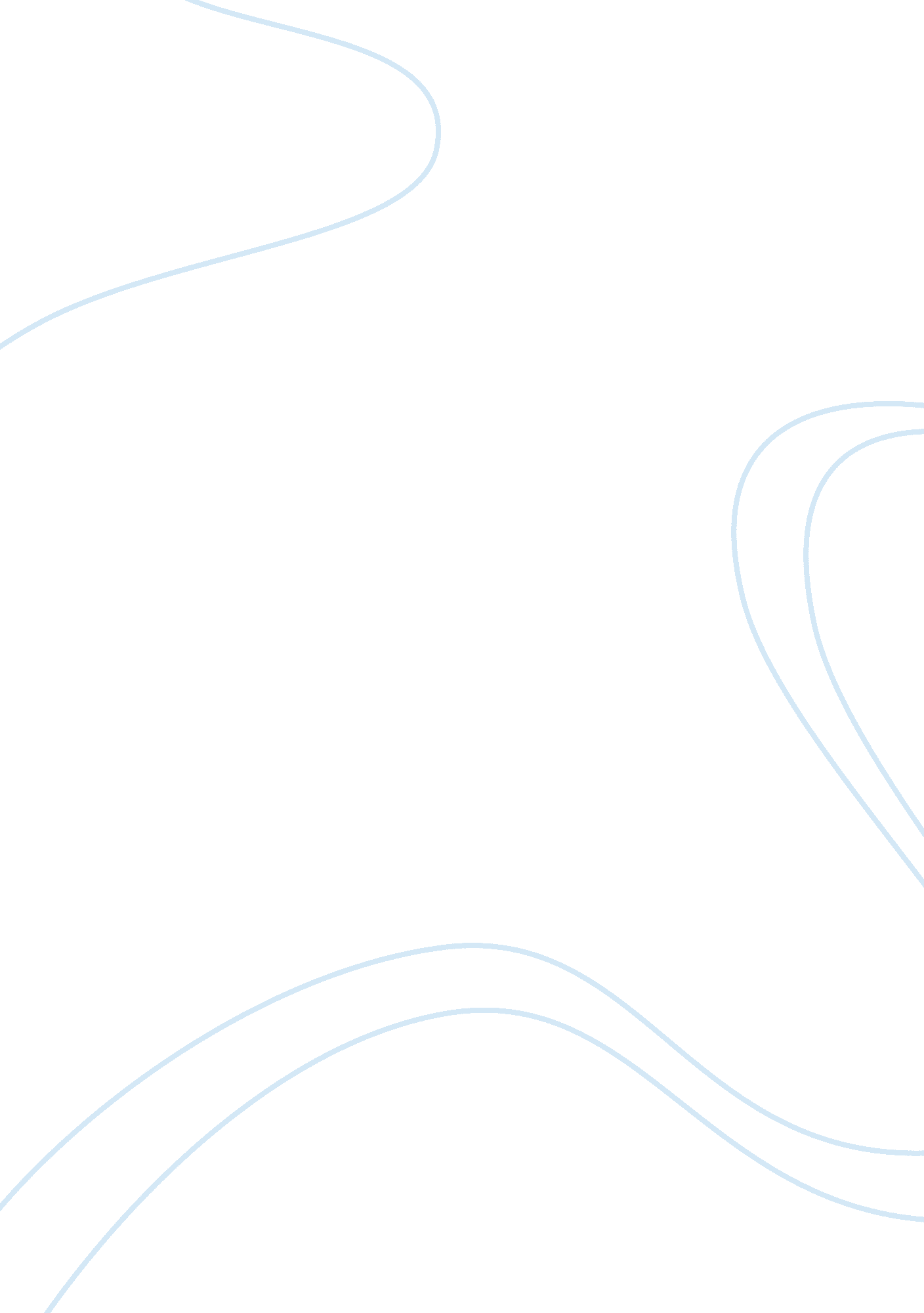 Drug use research paperHealth & Medicine, Alcoholism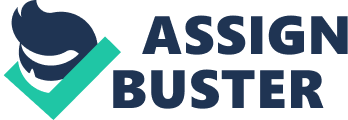 A drug is actually any substance that when living organism absorb into their bodies, alters the normal functions of the body. It has numerous definitions depending on the context that it is used. In most cases it is absorbed for diagnosis, treatment, cure, mitigation, as well as prevention of diseases. Drugs are categorized as stimulants, depressants, and hallucinogens. A stimulant speeds up communication between the nervous system and brain. Depressant slows down the communication between the nervous system and brain. Hallucinogens interfere with central nervous system and brain. Actually, harmfulness of drugs varies regardless of its illegality or legality. But legal drugs in most cases kill more that illegal drugs. These include tobacco and alcohol. Tobacco kills more people in the world than any other illegal drugs. Alcohol is the widely used drug in Australia. This is because it is believed to be a socializing drug, legal and less dangerous as compared to other drugs. Age- begins at any age. 18 to 24 relatively high and sometimes 20to 49. Gender-more men use alcohol than women. 
Culrure- Culturally is diverse depending on cultures of people. 
Socio-economic status- The poor ans socially unstable use more alcohol. Age- Mostly at adolescence in both male and female. Gender-Men use for more it than women. 
Culture- Culture affects behaviors of individuals hence; taking of alcohol varies among cultures. Socio-economic status- Poor as well as the socially unstable use more of tobacco. In most cases the issue of substance use is contributed by low socio-economic upkeep of individual. Age- Adolescent and young adults. Gender- Male use more of illicit drugs than women. 
Culture- Modern cultured communities use more of it as compared to rural. Experimental use – Individuals try to use drugs either once of twice due to curiosity. Recreational use-Are used to enhance experience, they are mostly psychoactive and enjoyment just to enhance the mood. 
Situational use- Drugs used on a short term basis so as to content pressure. -Medical use- meant for medical use to cure as well as prevent diseases. 
Dependent use- Individuals use because they have used it heavily for a long time hence they cannot do without it. It may be both physical and psychological. Social effect includes isolation, financial crisis, dysfunctional relationship, tensions, addiction, divorce and family problems as well as deterioration in professional life. Economic impacts of long-term drug use are financial crisis in family, immense waste of resources, damage of environment, misuse of public tax on criminals and decrease of production in industries Arguably, inappropriate use of drug use has harmful effects on community. These include destruction of environment and reduction of production, destroys the health of individual as well as breaking families. (a) Age, gender, mood, perception, tolerance level, beliefs, previous use physical and psychological make-up and information. (b) Price, availability, dose, strength of the drug, purity of drugs, absorption rate and method of administration. Injected, snorted and smoked. -Responsible use of drugs varies 
-Individuals should educate themselves on effects of drugs 
-Measure accurate dosages 
-Chemically test the drugs 
-Responsible use of drugs should be within the law. Actually, to minimize harm caused by illicit drugs, licit drugs and other substance. To improve economic, health and social outcomes of drugs by preventing use of harmful drugs. 